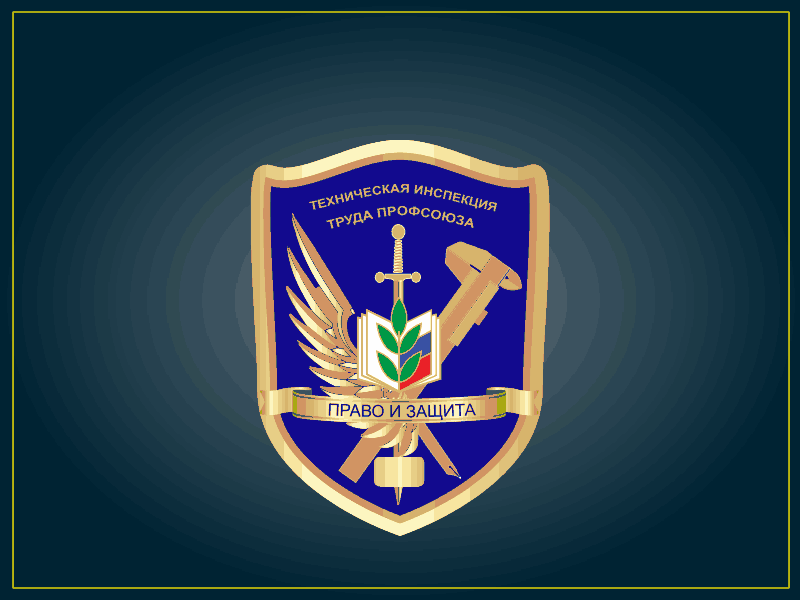                                           ПЛАН РАБОТЫуполномоченного по охране труда _______________________________                                                                                             ( полное название образовательного учреждения)№__Первомайскогоского района города Ростова-на-Дону на 20_____ год.Уполномоченный по охране труда                                                      Ф.И.О.№                                             Мероприятия  Сроки1.Пройти  обучение и проверку знаний требований охраны труда  на базе РГСУ с получением удостоверения.     Март2.Участвовать в проведении расследований несчастных случаев происшедших с работниками ОУ на производстве. При необходимости.В течение года.3.Контроль  за  исправностью оборудования в группах и спортивном зале.	По полугодиям4.Подготовка и приемка учреждения к новому учебному году.5.Контролировать проведение обязательных предварительных и периодических медицинских осмотров.По графику6.Контролировать реализацию мероприятий включенных в коллективный договор  ОУ в части раздела: "Охрана и условия труда" и  выполнение  Соглашений по охране труда с составлением Актов проверок. По полугодиям.7.Оформлять и предъявлять представления о нарушении охраны труда руководителю  ОУ по результатам проверок.8. Контролировать обеспечение работников ОУ спецодеждой и другими средствами индивидуальной защиты (СИЗ) в соответствии с установленными нормами.В течение года.9.В целях предотвращения в зимнее время травматизма работников и детей от падения на обледеневшей и заснеженной поверхности, провести проверку ОУ по содержанию  территории, дорог и тротуаров в надлежащем состоянии.10.Контролировать  своевременное обновление стендов  по охране труда.По плану11.Технический осмотр здания МБОУ ДОУ, прилегающей территории.12.Контроль за обеспечением ОУ нормативной документацией по вопросам охраны труда.В течение года.13.Участвовать в районном смотре-конкурсе на звание: «Лучший уполномоченный по охране труда Профсоюза в ОУ района». 14.Контролировать обеспечение всех работников ОУ страховыми медицинскими полисами «АсСтра».15.Проведение дней охраны труда, месячников безопасности.16.Проверить своевременность проведения инструктажей по охране труда (просмотр журналов регистрации проведения инструктажей на рабочем месте)По полугодиям.17.Отчет о проделанной работе на профсоюзном собрании ОУ  с подведением итогов по выполнению Соглашения.